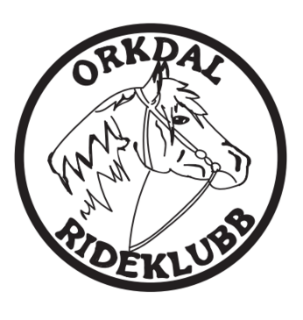 Til stede: Ragnhild Kjøren Lefstad, Hilde Ofstad, Frida Pedresen, Vilde Seines Opøien, Thea Marie Aftret og Tuva Sommerschild. Meldt forfall: Lena Halseth, Bård Erik Aasan, Hege Størseth. Ordstyrer: Ragnhild Kjøren Lefstad Referent: Hilde Ofstad  Orkdal rideklubb, org. 992921285 .  Epost: orkdalrideklubb@live.no Sak  Saksliste: Ansvar 103/22 Godkjenning av innkalling Godkjent 104/22 Godkjenning av referat fra sist styremøte Godkjent 105/22 Post Stall Fossen, nytt brev i forhold til støtte. Styret står på svaret som er gitt, velger å ikke svare ut noe mer.  Svare ut spørreundersøkelse fra NRYF e-post, advokatfirma Molteberg/Nilsen, ønsker et samarbeid, styret ser ingen grunn til å innlede samarbeid. Styret svarer ut undersøkelsen.  106/22 Medlemsmøte etter jul? Medlemsmøte i mars, sammen med maling av hindermatrialer. Fokus på aktivitetene gjennom året. Har du som medlem noen ønsker/forslag, meld gjerne inn. Settes opp til neste møte. 107/22 Evaluering Pay & jump.  Masse skryt fra de tilreisende. Mange reiste langt. Bra gjennomført. 108/22 Samarbeid med Varig Orkla Arena. Slik vi forstår kretsen at de ikke ønsker at hverken klubber eller kretser tar noe eierskap på Varig Orkla Arena.  Mange fordeler med et så stort anlegg på, klubben synes det er krevende å stå for lån og alt dette alene. Vi må vite mer. Forslag på å kontakte andre klubber som drifter på lik linje. Til neste møte kontaktes andre klubber, slik at vi har mer tallmateriale å se på. Saken fremmes på årsmøte, slik at en gruppe kan jobbe videre med saken.  Hilde skaffer navn og nummer til de på Alvdal, Tiril Langleite. Ragnhild ringer. Tar også kontakt med Surnadal, Gro Løfaldli.  109/22 Statuetter klubbmeseterskap.  Saken utsettes til neste møte. 110/22 Søknader i forhold til hindermatrialer. Ragnhild har snakket med Guri og Silje i dag, det er 16 hinderstøtter, 14 med skinner. 28 bommer fordelt på 6 farger. Styret mener vi bør ha materialer til 12 hinder. Forslag om å bestille full hinderpakke, at vi selger hindermaterialet vi har.  Det må skrives en god søknad, som publiseres bredt ut. Vi bør også tenkes om man burde ha en container til oppbevaring, da dette vil ta mer plass enn det som brukes nå.  Ragnhild ringer Stall Kobberrød. Styret setter opp budsjett neste møte.  Vilde skriver forslag til søknadstekst.  111/22 Søknader til Orkland kommune, driftsstøtte?  Ragnhild snakker med Bård. 112/22 Orientering fra medlemskvelden. Ragnhild snakket og informerte. Det er ønskelig med flere aktiviteter på rekruttnivå, da det er en del unge ryttere uten hest.  Ønskelig med mental trening foredrag.  113/22 Ha 2 sprangstevner, et i februar/mars som er et klubbstevne med uk klasser inn. Et stevne som er mer for erfarne ryttere i sommer så de får de utfordringene de trenger.  Det blir ordnet et utvidet klubbstevne på Stall Zaana 19.februar. Henviser til invitasjon.  Teknisk personell, banebygger og dommer er i orden.  Ragnhild  114/22 Eventuelt Valgkomiteen ønsker tilbakemelding på hvem som ikke blir med videre i styret.   Leder, Ragnhild kan sitte et år til. Sekretær, Lena slutter. 1.styremedlem Vilde slutter, men kan sitte som medlemsansvarlig.  3.styremedlem Frida fortsetter Begge vara er på valg Styret foreslår å fremme årsmøtesak, ønsker at 1. og 3.styremedlem velges for 2 år. Årsmøte, 26.februar, forslag om å holde dette på Varig Orkla arena, kl 17.00. Ragnhild snakker med valgkomiteen Ragnhild sjekker med Varig. 115/22 Nytt styremøte; 15.01.2023 kl. 18.00 